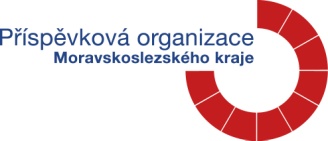 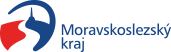 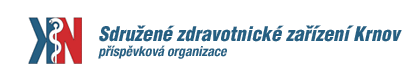 I. P. Pavlova 552/9, Pod Bezručovým vrchem, 794 01 KrnovDATUM: 19. 1. 2019Věc:  ŽÁDOST O CENOVOU NABÍDKUNázev poptávky:Dodávka a montáž chladírny mléčných výrobků SZZ/2019/01/chemie-myčky stravovací provozSPECIFIKACE PŘEDMĚTU POPTÁVKYDodávka a montáž chladírny z PUR panelů, tl. 80mm, bez podlahy a chladírenskou technologii napojenou na centrální rozvod chladiva stravovacího provozu SZZ KrnovSpecifikace:Dodavatel dodá kompletní dodávku a montáž chladírny, bez podlahy, z PUR panelů, tl. 80mm, s chladícími dveřmi otočnými 1000mm pravé a chladírenskou technologii napojenou na centrální rozvod chladiva stravovacího provozu SZZ KrnovDo nabídky požadujeme uvést:Cenu za kompletní dodávku bez DPH včetně veškerých nákladů s tím spojených Další informace:Realizace zakázky bude provedena na základě objednávky odběratele potvrzené dodavatelemOBCHODNÍ A PLATEBNÍ PODMÍNKYDodavatel předloží odběrateli po ukončení díla návrh na převzetí díla s uvedením rozpisu veškerých prací a materiálu k odsouhlasení pověřenou osobou odběratele . Na základě odsouhlasení návrhu na převzetí díla pověřenou osobou odběratele bude vystavena dodavatelská faktura s požadovaný termín splatnosti faktury – 30 dnů od vystavení faktury.DODACÍ PODMÍNKY – MÍSTO A DOBA PLNĚNÍMísto plnění: Sdružené zdravotnické zařízení Krnov, příspěvková organizace, I.P. Pavlova 552/9, Pod Bezručovým vrchem, 794 01 KrnovDoba plnění: Předpokládaný termín plnění: 1. 3. 2019 – 31. 3. 2019. POŽADAVKY NA ZPŮSOB ZPRACOVÁNÍ NABÍDKOVÉ CENYCelková nabídková cena musí být stanovena jako závazná, nejvýše přípustná a nepřekročitelná. Vzhledem k charakteru a rozsahu poptávky je předpokládaná hodnota maximálně 100 000,00 Kč bez DPH.Dodavatel je povinen do celkové nabídkové ceny zahrnout všechny případné náklady a další výdaje (včetně dopravy apod.), které mu při realizaci vzniknou nebo mohou vzniknout.HODNOTÍCÍ KRITÉRIUMHodnotícím kritériem bude nabídková cena v Kč bez DPH.Nabídkovou cenou se rozumí součet cen veškerého nutného materiálu a práce potřebné na realizaci výše uvedené poptávky vč. veškerých druhotných nákladů s tím spojených.Vítězná bude nabídka s nejnižší cenou bez  DPH.Cenu uveďte bez DPH. OSTATNÍ UJEDNÁNÍZadavatel si vyhrazuje právo:- poptávkové řízení kdykoliv zrušit bez udání důvodů,- na odmítnutí všech předložených nabídek,- kdykoliv v průběhu poptávkového řízení změnit, doplnit nebo upřesnit zadávací podmínky.POŽADOVANÉ DOKUMENTY Cenová nabídky VYŘIZUJE: Xxxxx xxxxxTEL/FAX:MOBIL:	E-MAIL: